Shine21 Speech and Language Therapist 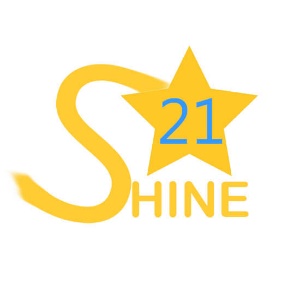 Hours: The post will be part time working term time only. Number of hours is flexible and will be discussed with the successful candidate, Salary: £45,000 per annum reduced pro rata. Location: Sutton on the Forest, travel across North Yorkshire to attend schools and nurseries will be required. About Shine21Shine21 is a registered charity based in North Yorkshire. We support families with a child aged 0-7 years who has Down Syndrome. Our main aim is to empower the parents to help their little stars shine. We pride ourselves on our much valued early intervention sessions and are looking for a Speech and Language Therapist to support with the delivery of these sessions and be an integral part of our charity. The early intervention programme is delivered in small groups of up to 4 children, over three weeks each month. The sessions cover a wide range of aspects of development such as:  speech and communication, pre-numeracy and numeracy skills, listening, turn taking, building attention and fine motor skills, to name a few. The sessions are fun and engaging for the children and empower parents to develop the skills further at home. We are very passionate about ensuring parents have the knowledge and skills to best support their child’s development. Purpose of the RoleShine21 has an exciting opportunity for an enthusiastic and skilled Speech and Language Therapist (SLT). The post will provide an excellent opportunity to develop and enhance your knowledge and understanding of the learning profile for children with Down Syndrome.The role will be very rewarding, having a meaningful impact on Shine21’s children’s development whilst watching them thrive and grow. The successful candidate will be part of a collaborative model, working with other professionals involved the child’s care. Child-centred coordinated care is a fundamental value to Shine21 and we are passionate about seeing the child and not their diagnosis first. We are keen to find enthusiastic and motivated clinicians who share this vision.We welcome applications from HCPC registered Speech & Language Therapists with a passion for supporting our children to achieve their full potential. Duties include the following; To deliver sessions for school aged children either at the Shine21 premises in a small group or individually at their school setting. We encourage Teaching Assistants to attend with the school-aged children to allow activities and learning to be incorporated into their curriculum at school. To work alongside our team who deliver the early intervention sessions for the younger children. You will attend the weekly early intervention groups as and when needed to provide clinic guidance where needed.To provide detailed My Support Plan (MSP) and Education Health Care Plan (EHCP) contributions and assessments where required. To provide education, training, support and advice to colleagues, parents/carers and education settings to enable them to provide the best possible support for the children. Devise treatment programmes to be delivered by other members of the team. To provide clinical supervision for our volunteers and staff delivering the early intervention groups. Person Specification Essential:Recognised Speech and Language Therapy degree level qualification or equivalent.Demonstrate continuing professional development and willingness to continue.Computer literate with specific experience of using IT System, the internet and e-mail.Willingness to undertake appropriate agreed training in clinical skills as required. Ability to write personalised comprehensive reports and assessments. Effective organisation skills with the ability to prioritise workload based on current needs and pressures. Ability to work in partnership with colleagues from other professions and agencies in a collaborative manner.Passionate about promoting positive awareness regarding Down Syndrome and Shine21’s mission and objectives.  Registered member of the Health Care Professionals Council. Able to attend and participate in all mandatory and statutory training events.Holder of a full driving license with access to own vehicle. Ability to travel around the locality as requested, independently and efficiently. Ability to work in accordance with Shine21 policy and procedures. Desirable :Registered member of the Royal College of Speech and Language Therapists Experience of working with children with Down Syndrome is desired but not essential. Knowledge and experience of alternative communication systemsAdditional Information  Shine21 is committed to safeguarding and promoting the welfare of children and young people and expects all staff and volunteers to share this commitment. The post requires an enhanced DBS check and references will be required. A small budget will be available for you to attend CPD courses to gain an understanding of the learning profile of Down Syndrome as well as attend Makaton training if required.  To apply please send your CV and letter of interest to contact@shine21.org. 